Dotyczy: Udzielenia urlopu krótkoterminowyUprzejmie proszę o udzielenie urlopu okolicznościowego/zdrowotnego/losowego* w okresie 
od ………………….….......do…………………….……….. (maksymalnie 5 tygodni).Uzasadnienie …………………………………………………………………..…………………………………………………………………………… ………………………………………………………………………………………………………………………………………………………………………………………………………………………………………………………………………………………………………………………………………………………………………………………………………………………………………………………………………………………………………………………………………………………………………………………………………………………………………………………………………………………………………………………………………………………………………………………………………………………………………………………………………………………………………………………………………………………………………………………………………………………………………………………………………………………………………………………………………………………………………………………………………………………………………………………………………………………………………………………………………………………………………………………………………………………………………………………………………………………………………………………………………………………………………………………………………………………………………………………………………………………………………………………………………………………………………………………………………………………………………………………………………………………………………………………………………………………………………………………………………………………………………………………………………………………………………………………………………………………………………………………………………………………………………………………………………Załączniki: 	……………………………………………………………………………………………….		……………………………………………………………………………………………….		……………………………………………………………………………………………….……………………………………………..Podpis studenta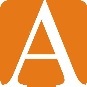 WYDZIAŁ ARCHITEKTURY POLITECHNIKA POZNAŃSKAPoznań, dnia……………………….r.………………………………………………...……………….…Imię i nazwisko……………………………………..……….…………….………Numer albumuArchitektura         Stacjonarne                      I stopnia/ II stopnia*Semestr studiów  1    2   3   4   5   6   7…………………………………………………..……..………Nr telefonuDecyzja zostanie przesłana na adres mailowy studenta.Prodziekan ds. studenckich dr inż. arch. Barbara Świt-Jankowska 